 Яркие краски грузинских просторов  
                       6 дней/5 ночей
                      Гарантированные даты заезда на 2023 год: 07.05-12.05; 21.05-26.05; 04.06-09.06; 18.06-23.06; 09.07-14.07; 23.07-28.07; 06.08-11.08; 20.08-25.08; 03.09 – 08.09; 10.09-15.09; 17.09-22.09; 24.09-29.09;  01.10-06.10; 08.10-13.10; 15.10-20.10; 22.10 -27.10; 29.10-03.11;                       Тбилиси – Мцхета – Батуми - Горная Аджария – Тбилиси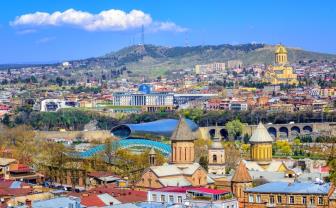 1 день  Прибытие  в столицу Грузии. Трансфер в отель. Свободное время. Ночь в отеле в Тбилиси. 2 день  Завтрак в отеле.  
Продолжительность экскурсии 6 часовЗнакомство с чудесами романтического Тбилиси.                                                                                                                                                                                                                Кафедральный собор «Самеба» (Собор Пресвятой Троицы)  - чудо архитектурной мысли и гордость столицы. Далее нас ждет пешая прогулка по чудным улицам Шарден и Леселидзе. В эти невероятной красоты места Старого города невозможно не влюбиться.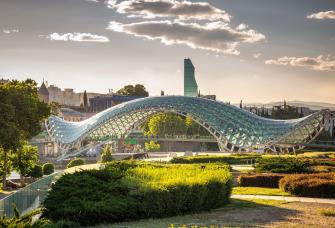 Прогулка по Мосту Мира, который многие называют архитектурный лицом современного Тбилиси и удивительному парку «Рике». Защитница Тбилиси - крепость «Нарикала», во дворе которой находиться прекрасный храм, а от видов на город захватывает дух. После вас ждет bus-тур по главной авеню столицы – проспекту Руставели и исторической красивейшей улице Марджанешвили. Выезд в Западную Грузию. Первая остановка во Мцхета. Этот город живая книга истории Грузии, город - наследие ЮНЕСКО. Тут мы посетим Кафедральный Собор  «Светицховели» - строительство храма совпадает с  новым этапом расцвета в Грузии. Это не только одно из главных архитектурных сооружений всей Грузии, но и церковный центр Грузии.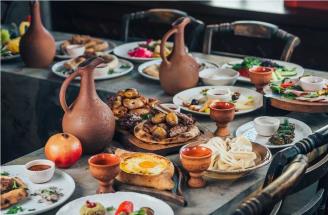 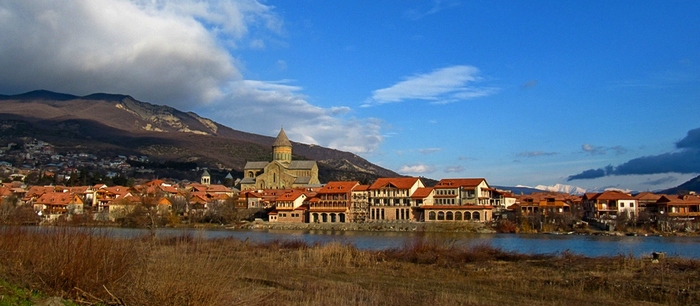 Поднимемся в монастырь Джвари (V в), где по сказаниям молилась просветительница Грузии Святая Нино. Сегодня отсюда открывается прекрасная панорама. Кульминацией сегодняшнего дня будет приятный сюрприз от Capital Georgia Travel: традиционный грузинский обед в национальном ресторане, где вы будете наслаждаться не только вкуснейшими национальными блюдами, но и самой колоритной атмосферой, под бокальчик белого или красного вина.  Возвращение в Тбилиси.  Свободное время. 
Ночь в отеле. 3 день  Освобождение номеров. 	07:20 Трансфер на ж/д вокзал. Выезд в Батуми на поезде (08:00)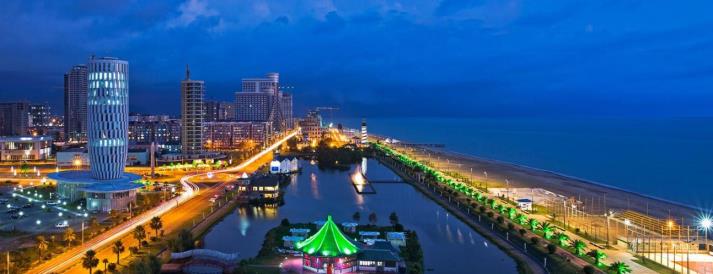 13:20 Прибытие в Батуми. Трансфер в отель. Размещение в отеле. Свободное время. 16:00-17:00 Встреча с гидом (время встречи зависит от работы фонтанов и погоды в Батуми)  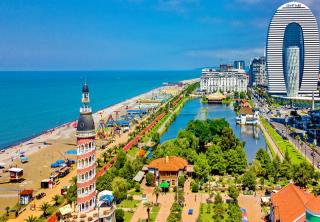 Продолжительность экскурсии 5 часов. Батуми — солнечный, доброжелательный и очень колоритный город на берегу Черного моря. Вы пройдете по его ухоженной современной набережной, заглянете в турецкий квартал, увидите старинные мечети и церкви. Гид расскажет, почему у Аджарии собственный флаг, как Батуми связан с греческой культурой и почему здесь так много казино.Знакомство с городом мы начнем со Старого города с его мощеными улочками и малоэтажными постройками, пройдем по трем батумским площадям, Европы, Театральной и кусочке Италии-Пьяцца. После заглянем в турецкий квартал с пестрыми магазинчиками и характерным восточными колоритом, увидим мечеть Орта Джаме, построенную в 1866 году. А на улице Руставели — главной артерии города — вы понаблюдаете за батумскими контрастами, когда высотные здания соседствуют с уютными двориками, а европейская архитектура — с османскими постройками.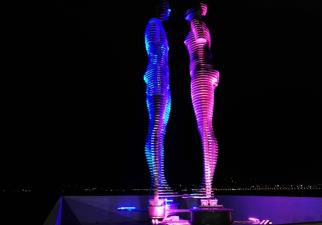 Далее мы прогуляемся по живописной набережной, отыщем бамбуковую рощу, японский уголок и Летний театр. Насладимся лазерным шоу поющих фонтанов. Это незабываемое шоу, от которого просто невозможно оторвать глаз (разноцветная струя воды поднимается к небу под звуки музыки  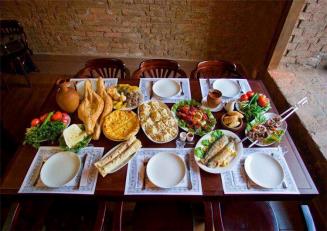 После посетим местный символ любви —Батумскую гигантскую металлическую любовь подвижной  статуи Али и Нино. Статуя представляет собой фигуры женщины и мужчины. Они стремятся друг к другу, в течение 8-10 минут они двигаются очень оригинально и красиво. А в конце они сливаются так, что как будто одно целое – бесподобно красивое зрелище. Не забудьте зарядить телефоны. Памятные фото\видео\рилс гарантированы.  Трансфер на ужин в один из лучших ресторанов Батуми, где вас ждет национальный вкуснейший ужин и знаменитое грузинское вино. Теплая приятная атмосфера, безумно вкусная грузинская кухня и бокал вина – лучшее завершение насыщенного дня. Оплата ужина на месте. Возвращение в отель самостоятельное. Ночь в отеле в Батуми.4 день  Завтрак в отеле. Свободное время. 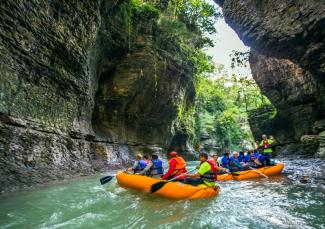 Предлагаем факультативные экскурсии: 1. Экскурсия в Кутаиси с посещением пещер: Сатаплия или Прометей. 2. Экскурсия в Кутаиси + Каньон «Мартвили» 3. Экскурсия в Трабзон (пересечение границы Турции + шопинг)  4. Каньон Окаце Ночь в отеле в Батуми. 5 день   Завтрак в отеле.Продолжительность экскурсии 4 часа. Аджария — гармония природного и рукотворного Путешествие в горную Аджарию — это постоянное наслаждение видами! Вы полюбуетесь реликтовыми лесами, горными ущельями и бурными реками, а также слиянием двух рек Чорохи и Аджарисцкали, надышитесь чистым воздухом. И среди красот природы перед вами предстанут арочный мост времен царицы Тамары — Махо и Махунцети. Мы расскажем, как этот и другие подобные мосты Аджарии не разрушаются веками, и расскажем о правлении великой женщины, о «Золотом веке» грузинской истории. Так побываем  у живописного 48-метрового водопада Махунцети, сделаем массу умопомрачительных фото.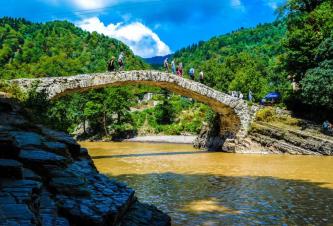 Продолжая экскурсию, мы проедем по еще одному подвесному мосту и попадаем в горное село Мирвети, где вы увидите аутентичный быт местных жителей. Здесь же пройдем по самшитовой роще к «водопаду любви» — Мирвети.Кроме того, вас ждет Национальный парк Мачахела с удивительной природой: вы полюбуетесь ступенчатым водопадом Чхутунети, пройдете по Мачахельскому ущелью и посмотрите на него с высоты смотровой площадки.🍷 Далее нас ожидает дегустация уникальных аджарских вин в винном погребе в Батуми. Ночь в отеле. 6  день   Завтрак в отеле (breakfast box). 06:30 Трансфер на ж/д вокзал Батуми. 07:30 Переезд Батуми - Тбилиси на поезде. Прибытие в Тбилиси в 12:25. Трансфер в аэропорт Тбилиси. Завершение обслуживания.Счастливое возвращение на Родину.  Под запрос делаем групповой / индивидуальный трансфер в ап Кутаиси, или пересчитываем программу и делаем трансфер в ап Батуми.                           *ТУРЫ ЗАЩИЩЕНЫ АВТОРСКИМ ПРАВОМ                   ЦЕНЫ УКАЗАНЫ  ЗА  ЧЕЛОВЕКА  В  НОМЕРЕ  ЗА  ВЕСЬ ТУР, в USD                       07.05-12.05; 21.05-26.05; 01.10-06.10; 08.10-13.10; 15.10-20.10; 22.10 -27.10; 29.10-03.11;КОМИССия 10%04.06-09.06; 18.06-23.06; 09.07-14.07; 23.07-28.07; 06.08-11.08; 
20.08-25.08; 03.09 – 08.09; 10.09-15.09; 17.09-22.09; 24.09-29.09;  КОМИССИЯ 10%В стоимость тура входит: Встреча и проводы в аэропорт (только в даты тура) Весь трансфер в период тураПроживание в выбранной вами гостинице в Тбилиси и Батуми  3*или 4*, на базе завтраковСтоимость  указанных в туре экскурсийОбслуживание профессионального  гидаВходные билетыПодъемники на НарикалаЖ/д билеты Тбилиси-Батуми – Тбилиси Дегустация вина в БатумиПодарочный обед в день экскурсии Тбилиси + Мцхета Отличное настроение  Дополнительные расходы:Авиа перелет Карманные расходыЧаевые гидам и водителям ВНИМАНИЕ: Экскурсия по вечернему Батуми возможна только при хороших погодных условиях         ТБИЛИСИ И БАТУМИ ЖДЁТ ВАС С НЕТЕРПЕНИЕМ Важная информация: Обращаем ваше внимание, что порядок экскурсий будет меняться в зависимости от дат вашего путешествия. Так как тур сборный, компания несёт за собой право менять местами экскурсионные дни. При этом содержание программы остаётся неизменным. Групповые трансферы в турах включены подарочно, потому не могут быть вычтены из стоимости.Изменения в продолжительности тура, пересчитываем под запрос.Время обеда не должно превышать более часа.  ____________________________________________________________Групповые трансферы осуществляются только в гарантированные дни заездов: 
в день заезда: с 10:00(утро) до 4:00(утро) следующего дня (например: с 10:00 в воскресенье до 04:00 в понедельник)
в день выезда: до 22:30 
Перенос трансфера на другой день оплачивается дополнительно! 
Проживание в Тбилиси и Батумидабл 
твинсинглтрипл 3*** отели стандарт4166993994****отели эконом4657304354****отели стандарт4857684654****+ отели 530848510Проживание в Тбилиси и Батумидабл твинсинглтрипл 3*** отели стандарт4674777304494****отели эконом4904997604654****отели стандарт5455458105204****+ отели585585860560